                                                                                                                            ..…/……/20…..MÜDÜRLÜK MAKAMINAYüksekokulumuzda 20…../20….. Eğitim , Öğretim Yılı Güz / Bahar Yarıyılında  mazeretimden dolayı giremediğim derslerin telafisini aşağıda belirttiğim tarihlerde yapmak istiyorum.Müsaadelerinize arz ederim.													                  												                                                                                                                                                                            Adı Soyadı :                                                                                                                                                                                                                                                                                                                                                                                                                           İmza:	TELAFİ DERSİN FORMU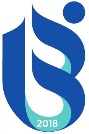 T.C.ISPARTAUYGULAMALI BİLİMLER ÜNİVERSİTESİ Yalvaç Meslek Yüksekokulu MüdürlüğüDERSİN ADIPROGRAMIDERS YAPILMADIĞI TARİHDERS YAPILACAK TARİHTeorik/ UygulamaSAATDERSİN YAPILACAĞI DERSLİKBÖLÜM BAŞKANIPROGRAM  BAŞKANI KOORDİNATÖR